                                                  FONDAZIONE SCUOLA MATERNA” DON GIORDANO”                                                                                Sezioni                                              Sezione                                            Sezione 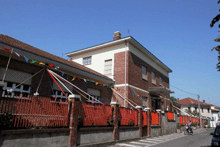 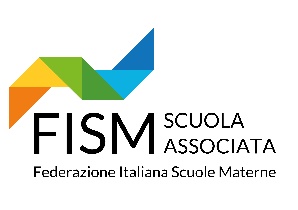 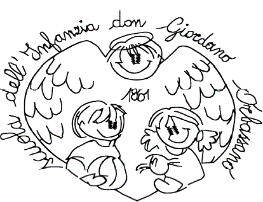                                                           Infanzia                                              Primavera                                                               Sezione Internazionale                                                   AUTODICHIARAZIONE ASSENZA DA SCUOLA Il/la sottoscritto/a ________________________________________________________________________nato/a_________________________________________________________il_______________________ e residente in___________________________________________________________________________in qualità di genitore (o titolare della responsabilità genitoriale) di __________________________________ ___________________________, nato/a  _______________________________il_____________________, consapevole di tutte le conseguenze civili e penali previste in caso di dichiarazioni mendaci, e consapevole dell’importanza del rispetto delle misure di prevenzione finalizzate alla diffusione di COVID-19 per la tutela della salute della  collettività, DICHIARA( crocettare i punti interessati)CHE IL PROPRIO FIGLIO E’STATO ASSENTE PER MOTIVI DI SALUTE NON SOSPETTI PER COVID 19che il proprio figlio/a può essere riammesso al servizio/scuola poiché nel periodo di assenza dallo stesso  NON HA PRESENTATO  manifestazioni sintomatiche  a seguito DI CONSULTO PEDIATRICO/ MEDICO HA PRESENTATO SINTOMI In caso il figlio/a abbia presentato i sintomi:  è stato valutato clinicamente dal Pediatra di Libera Scelta/Medico di Medicina Generale (PLS/MMG)dottor/ssa   ____________________________________________________________________________  sono state seguite le indicazioni fornite  il bambino/a non presenta più sintomi da almeno 48 ore  la temperatura misurata prima dell’avvio a scuola è di _________________ gradi centigradi.  CHE IL PROPRIO FIGLIO E’ STATO ASSENTE  PER MOTIVI DIVERSI DA QUESTIONE DI SALUTE.Luogo e data _______________________________________ Il genitore (o titolare della responsabilità genitoriale) ____________________________________